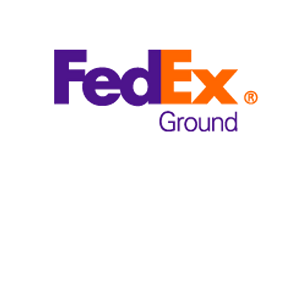 Harrisburg Hub510 Industrial DriveLewisberry, PA17339717-932-8223 or 717-932-82265 days a weekWeekends included (Sorts below)3 days a weekWeekends included (Sorts below)2 days a weekWeekends onlyShiftsApproximate Start TimesHourly RateDAY SORTAfternoon – Start time varies$16.30 PT$17.30 FTTWILIGHT SORTEvening – 5PM$16.30 PT$17.30 FTMIDNIGHT SORTOvernight – 10:30PM$17.30 PT$18.30 FTSUNRISE SORTEarly Morning – 5AMSunday as needed$17.30 PT$18.30 FTPRELOAD SORTEarly Morning – 4AM$17.30 PT$18.30 FT